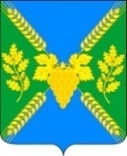 АДМИНИСТРАЦИЯ МОЛДАВАНСКОГО СЕЛЬСКОГО ПОСЕЛЕНИЯ КРЫМСКОГО РАЙОНАПОСТАНОВЛЕНИЕот  06.02.2023                                                                                                                        №  19село МолдаванскоеОб утверждении актуализированной схемы водоснабжения иводоотведения Молдаванского сельского поселения Крымского района   В соответствии с  Федеральным законом от 7 декабря 2011 года № 416-ФЗ «О водоснабжении и водоотведении», руководствуясь  Федеральным законом от 6 октября 2003 года № 131-ФЗ «Об общих принципах организации местного самоуправления в Российской Федерации», постановлением Правительства Российской Федерации от 5 сентября 2013 года № 782 «О схемах водоснабжения и водоотведения», уставом Молдаванского сельского поселения Крымского района, п о с т а н о в л я ю:1.Утвердить актуализированную схему водоснабжения и водоотведения, разработанную в рамках программы комплексного развития систем коммунальной инфраструктуры муниципального образования Молдаванское сельское поселение Крымского района Краснодарского края на период 20 лет (до 2032г.) с выделением первой очереди строительства 10 лет с 2013г. до 2022г. и на перспективу до 2041 года.2.Контроль за выполнением настоящего постановления оставляю за собой.3. Ведущему специалисту администрации Молдаванского сельского поселения Крымского района А.В.Петря разместить  настоящее постановление на официальном сайте администрации Молдаванского сельского поселения Крымского района в информационно-телекоммуникационной сети Интернет.4. Постановление вступает в силу со дня его обнародования.Глава Молдаванского сельского поселенияКрымского района                                                                     А.Н.Шахов                           		